Dear ApplicantOn behalf of the Board of Directors for The Romero Catholic Academy, we would like to thank you for your interest in the post of Teaching Assistant within our Multi Academy Company.The closing date for receipt of applications is via email to HR at hr@romero.coventry.sch.uk.  by 9am Monday 29th April 2019.  Interview date will be confirmed. This letter is intended to help you complete the application form. Please read it carefully before the completion of your application form. If you have any difficulties, please contact HR at hr@romero.coventry.sch.uk. The application form is your opportunity to provide all the information we will require to help us understand how you meet the requirements of the job. Similarly, it plays an important part in the selection process allowing us to short-list candidates for interview and helping as a basis for the interview itself. To ensure fairness to all applicants, short-listing decisions are based solely on the information you supply on your application form. Even if we already know you as a current or previous employee, it is important that you complete the form in full. All vacancies are accompanied by a job description and a person specification setting out the main duties and responsibilities of the post in the job description, and the knowledge, skills and experience we are looking for in the person specification. Please read this information carefully as you will not be short-listed for interview unless you meet the essential criteria described in the Person Specification. Depending on the number and quality of applications, it may not be possible to shortlist for interview all candidates who meet the Essential Criteria. However, we guarantee to interview all disabled applicants who meet the Essential Criteria. We are unable to accept CVs so please do not attach your CV, references, or copies of educational certificates to your form. If there is insufficient room on the form in a particular section, you can simply attach an extra page and mark it clearly with your name and the job title, indicating the number of the relevant question.The ‘Relevant skills & experience' section of the form is your opportunity to tell us specifically why you wish to apply and what makes you a suitable applicant. You should include anything you feel would be useful in support of your application telling us as much as possible about yourself in relation to all the items listed in the job description. Please remember that those involved in the selection process cannot make assumptions about you. - tell us everything relevant to your application and complete all the sections on the form.Data Protection Information provided by you as part of your application will be used in the recruitment process. Any data about you will be held securely with access restricted to those involved in dealing with your application and in the recruitment process. Once this process is completed the data relating to unsuccessful applicants will be stored for a maximum of 6 months and then destroyed. If you are the successful candidate, your application form will be retained and form the basis of your personnel record. By signing and submitting your completed application form you are giving your consent to your data being stored and processed for the purposes of the recruitment process, equal opportunities monitoring and your personnel record if you are the successful candidate. Romero Academy reserve the right to check the validity and accuracy of your application if successful.Equal Opportunities Information provided by you on the Equal Opportunities Monitoring Form will be used to monitor our equal opportunities policy and practices. This part of the form will be detached from the main body of the application form and will not form any part of the selection process. Work Permits Under the Asylum and Immigration Act, we are required to check that anyone taking up employment with us has the legal right to work in the UK. Shortlisted applicants will be asked to provide us with documentary evidence to support their entitlement to work in the UK prior to any offer of employment being made. DBS Checks In line with our safeguarding and child protection policy, all employees and volunteers working in specific roles at the Academy will be subject to satisfactory clearance being obtained from the Disclosure and Barring Service. The check will be undertaken as part of the appointment process with the successful candidates. If you are invited to interview, you will be asked to bring this information with you.PLEASE NOTE We will take up references for all shortlisted candidates prior to interview and reserve the right to validate all information entered on the application form.  Please ensure that any person who is asked to act as a Referee knows this information and is available to give a reference during this time.We expect all our staff and employees to be in sympathy with our Catholic values and help us to achieve the vision that we have set ourselves to work towards. A summary copy is included for your information. 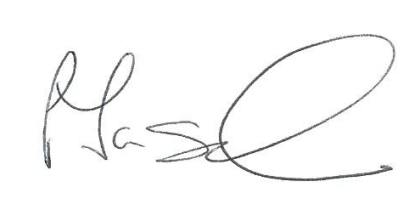 Patrick TaggartAcademy Business DirectorThe Romero Catholic AcademyThe Romero Multi Academy Company“Securing 3-19 Catholic Education in Coventry”“This is what we do:We plant the seeds that one day will grow.

We water seeds already planted, knowing that they hold future promise.

We lay foundations that will need further development.

We provide yeast that produces far beyond our capabilities.”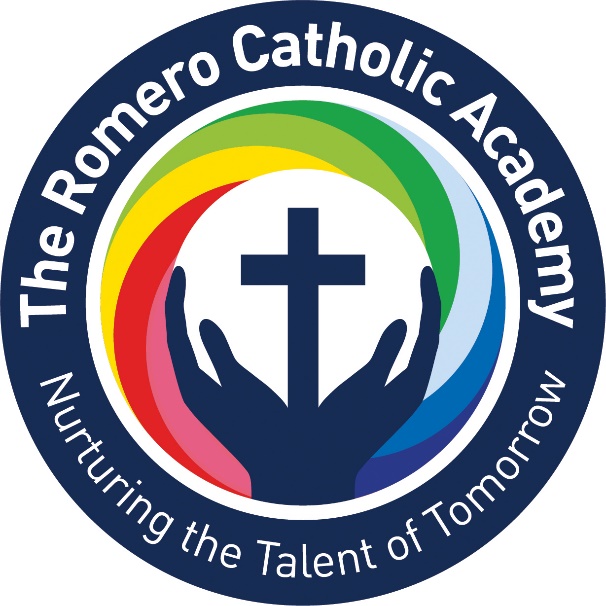 Each school retains its own unique ethos and mission recognising the local community it serves. However, our unified Mission states that,“We are a Christ-centred Communities dedicated to faith formation, academic excellence and individual growth for our young people, all rooted in the Gospel message of Jesus Christ.”Our SchoolsThe following schools are within The Romero Catholic Academy:-Secondary School:-
Cardinal Wiseman Catholic School Primary Schools:-
Corpus Christi Catholic Primary SchoolGood Shepherd Catholic Primary SchoolSacred Heart Catholic Primary SchoolSt Gregory Catholic Primary SchoolSt John Fisher Catholic Primary SchoolSt Patrick Catholic Primary SchoolSS Peter and Paul Catholic Primary School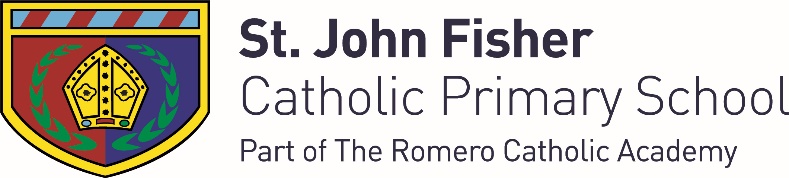 Grade:		Grade 3, Point 12 – 18 (£16,123 - £18,070) pro rataHours:		37 hours per week (Monday – Friday)This appointment is with the Academy Committee of the school. The post-holder will, by personal example, promote the Catholic ethos and Mission of the school, ensuring that it permeates all aspects of the life of the school.This job description may be amended at any time, following consultation between the Principal and the Post-holder. It will be reviewed annually.Core PurposeAs a Teaching Assistant at St John Fisher Catholic Primary School the core purpose of the job is to assist and support Classroom Teachers with the education of children in our School. Duties and ResponsibilitiesAssist teaching staff as required, including helping individual children and groups with the full range of curriculum activities and use of information technology as appropriate.   Prepare, display and mount work, set out equipment/materials and record television and radio programmes for educational use under the direction of Class Teachers.Make and maintain teaching aids and equipment, for example undertake simple repairs to books and equipment.In collaboration with Class Teachers ensure classrooms and other teaching areas are kept in a tidy state and that equipment and materials are stored correctly.Provide physical care and attention for personal needs, including care of children who are sick and escorting sick children home with another member of staff when necessary.Undertake supervision of children in the playground and dining room as determined by the Principal.Liaise with teachers and other staff at the school to obtain, exchange and record information on individual children.Assist with tasks in respect of classroom activities as required including maintaining library books records; collection and recording of monies e.g. school outings, book club; maintaining classroom supplies and general classroom duties such as photocopying, filing etc.Assist Class Teachers in preparing and supervising outings and visits as required.Assist Class Teachers in supporting volunteer helpers and students in the   classroom.Assist Class Teachers in supporting Home/School Links initiatives.Attend staff meetings and parent’s evenings as necessary.Assist supply staff with daily classroom routine as determined by Class Teacher.To attend planning meetings when required. And such duties as are within the scope, the salary grade and the spirit of the job purpose, the title of the post, and its grading.  (Please refer to the Notes of Guidance for further clarification).All duties and responsibilities must be carried out with due regard to the Romero Catholic Academy’s Health and Safety Policy.Post holders will be accountable for carrying out all duties and responsibilities with due regard to the Romero Catholic Academy’s Equal Opportunities Policy.Duties which include processing of any personal data, must be undertaken within the corporate Data Protection Guidelines (Data Protection Act 1998)Responsible for: 	n/aResponsible to:	PrincipalAgreed by.................................................... Date ................................Principal................................................ Date ..................................Review date:  This job description will be reviewed in September 2019 but may be reviewed before this date should the duties changeThis post is exempt from the provisions of the Rehabilitation of Offenders Act 1974.  A Disclosure and Barring Service (DBS) will be required prior to appointment. This Academy is committed to safeguarding and promoting the welfare of children and young people and expects all staff and volunteers to share this commitment.All duties and responsibilities must be carried out with due regard to the Romero Catholic Academy’s Health and Safety Policy.Post holders will be accountable for carrying out all duties and responsibilities with due regard to the Romero Catholic Academy’s Equal Opportunities Policy.  Duties which include processing of any personal data, must be undertaken within the corporate Data Protection Guidelines (Data Protection Act 1998)EssentialDesirableEvidenceQualifications/Education:GCSE’s – Maths and English or relevant ApprenticeshipAKnowledge, Skills & Experience: An understanding of the needs and characteristics of young childrenAISome understanding of child development and the way in which children learnAIAn understanding of the roles played by various adults in children's educationAIAn understanding of equal opportunities issues and an awareness of what this involves e.g. being able to communicate with people from minority groups, people with disabilitiesAITo effectively use ICT and use of other equipment – video, photocopierAIAn ability to relate well to children and adultsAITo work constructively as part of a teamAIAbility to self-evaluate learning needsAISympathetic to the Catholic ethos of the schoolAIExperience of working with children of relevant age or with specific special needsAIPersonal Qualities:Passionate about positively impacting children’s education AIComfortable dealing with parents, staff and children at all levelsAIProactiveAICollaborative, works well in a teamAI